A) Jak se nazývá báseň s pochmurným dějem, který většinou končítragicky? Často v ní bývá motiv viny a trestu.Správnou odpověď vám prozradí tajenka křížovky.1. Dílo Boženy Němcové – vzpomínky na dětství a mládí.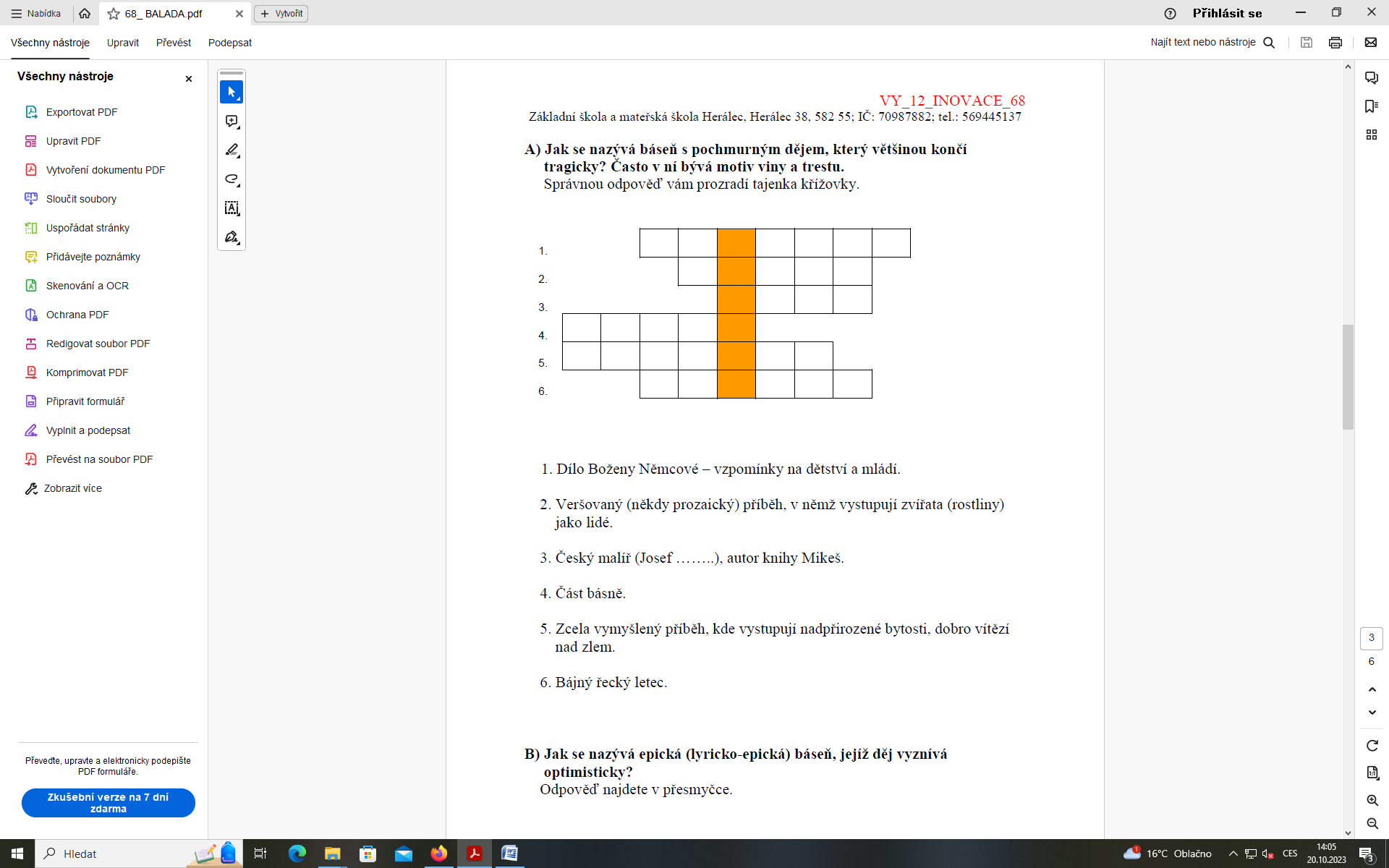 2. Veršovaný (někdy prozaický) příběh, v němž vystupují zvířata (rostliny)jako lidé.3. Český malíř (Josef ……..), autor knihy Mikeš.4. Část básně.5. Zcela vymyšlený příběh, kde vystupují nadpřirozené bytosti, dobro vítězínad zlem.6. Bájný řecký letec.B) Jak se nazývá epická (lyricko-epická) báseň, jejíž děj vyzníváoptimisticky?Odpověď najdete v přesmyčce.CEMANOR =C) Přiřaď správná křestní jména k příjmením autorů, kteří psali balady.(Některá křestní jména jsou zde navíc.)Wolker –Neruda –Čelakovský –Erben –Bezruč –(Jan, Petr, František, Pavel, Jiří, Karel, Emil, Ladislav, Jaromír, Jaroslav,Rudolf, Radek)D) Názvy balad jsou popletené. Dokážeš je opravit?Předsednice, Vodníček, Velikonoční večer, Stříbrný kolovrat, Noční košile.…………………………………………………………………………………………………………………………………………………………………………V následující větě je schovaný autor jmenovaných balad. Kdo je to?Ema rychle běžela Emilovi naproti. …………………………………………..V další větě je schovaný název sbírky, která jmenované balady obsahuje.Jak se sbírka jmenuje?Léky ti cestou vyzvedneme. ……………………………………………………E) Společná četba balady: F. L. Čelakovský – Toman a lesní pannatext viz zde:https://web2.mlp.cz › toman_a_lesni_pannaTOMAN A LESNÍ PANNA - PRACOVNÍ LISTVýchozí text je baladou, či romancí? Své tvrzení odůvodni.Jedná se o lyriku, či epiku?Vyjádři stručně obsah textu.Jednotlivé verše se rýmují. O jaký druh rýmu se jedná?Jaká nadpřirozená bytost v baladě vystupuje? Popiš její vzhled. Každá nadpřirozená bytost vykonává svoji „práci“ (vodník topí lidi, čert nosí hříšníky do pekla …). Jakou práci vykonává nadpřirozená bytost našeho příběhu? Mohl příběh skončit jinak? Za jaké podmínky?Řešení:A)B A B I Č K A2 B A J K A3 L A D A4 S L O K A5 P O H Á D K A6 I K A R O SB) romanceC) Wolker – JiříNeruda – JanČelakovský – František LadislavErben – Karel JaromírBezruč – PetrD) Polednice, Vodník, Štědrý večer, Zlatý kolovrat, Svatební košile.ErbenKyticeToman a lesní panna – pracovní list1. Balada – pochmurný děj, tragický konec, vina (neposlechl sestru) – trest(smrt).2. Epika3. Posoudí učitel.4. Sdružený5. Lesní panna – jezdí na jelenu, zelené šaty, černé vlasy, klobouček s páskem zesvatojánských broučků, sladký zpěvný hlas.6. Láká mladíky do skal, kde poté najdou smrt.7. Kdyby Toman poslechl svoji sestru, nezemřel by.